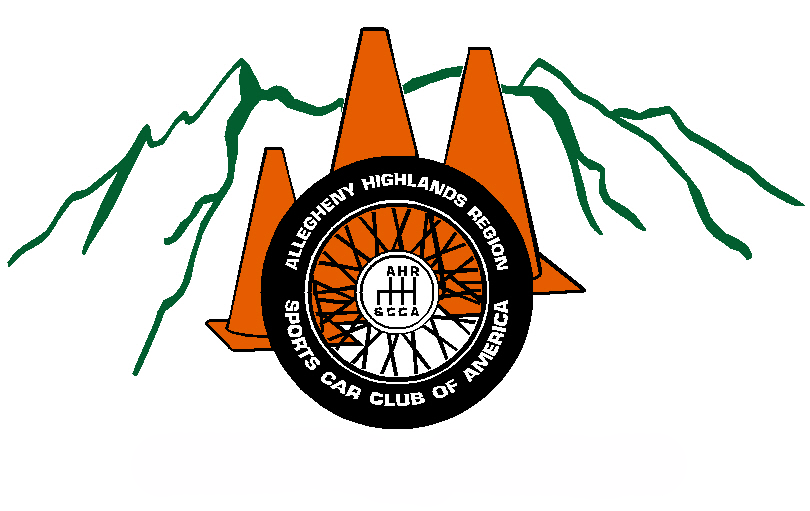 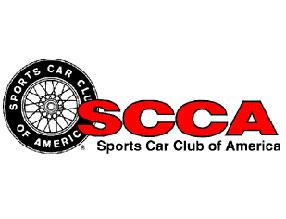 ALLEGHENY  REGIONSponsorshipInformation2016 Season   Allegheny Highlands Region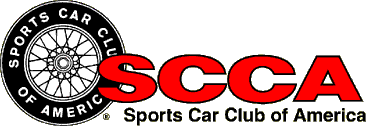 	The Allegheny Highlands Region of the Sports Car Club of America would like you to consider sponsorship of our region’s events for the 2016 Summer and Fall Autocross Series.  The following is some general information about our region, goals for the 2016 season and information on sponsorship options.DemographicsSCCA Demographics:Membership:  Approx. 60,000   Male:  79%                                           Female:  21%The SCCA conducts more than 2,000 amateur and professional motorsports events each year.Region Demographics: Region Members:  95+Average Event Attendance:  ~100Average Event Participants:  ~35Club Goals:  2016 SeasonBoost Club awareness through active recruitment forums such as mall displays, car show participation, radio spots, posters and pamphlets.Raise event participation.Raise level of sponsorship for benefit of event participants, i.e., trophies for all events, not just limited to year-end trophies and awards.Increased sponsorship for purchase of new equipment for Club events.The proposed forms of advertising for the 2016 season include, but are not limited to:  posters, flyers, business cards, brochures, radio spots, newspaper listings, and many more.  Sponsorship levels 1-4 will be included in all forms of advertising when applicable.  Level 5 will only be displayed on the website and mentioned during the events.	The item that is aimed to boost continued participation at AHR-SCCA events is the event trophy.  It is more likely for a person or persons to return and participate at an event if it is known of the possibility of walking away from the event with something in their hand.  Slight changes may be made to the advertisements regarding sponsor arrangement and picture choice, pictures showing more action/movement may be added.Example Advertisements: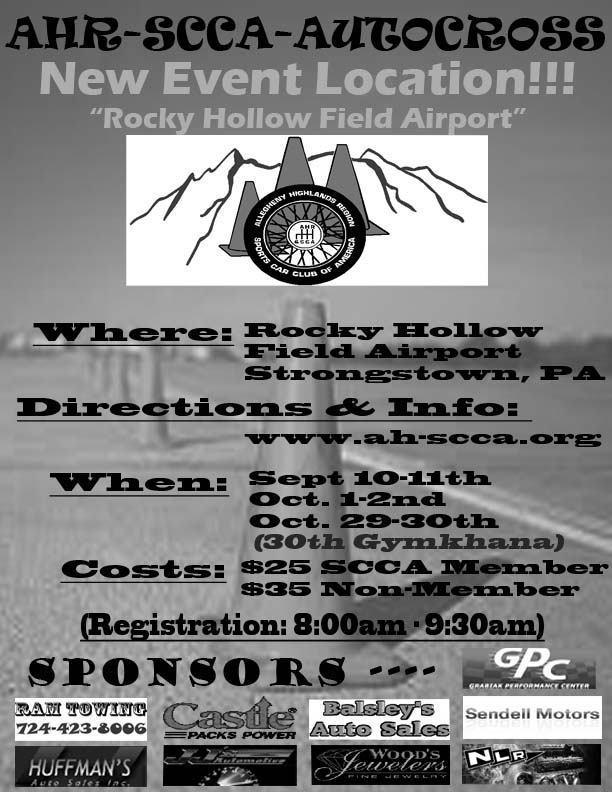 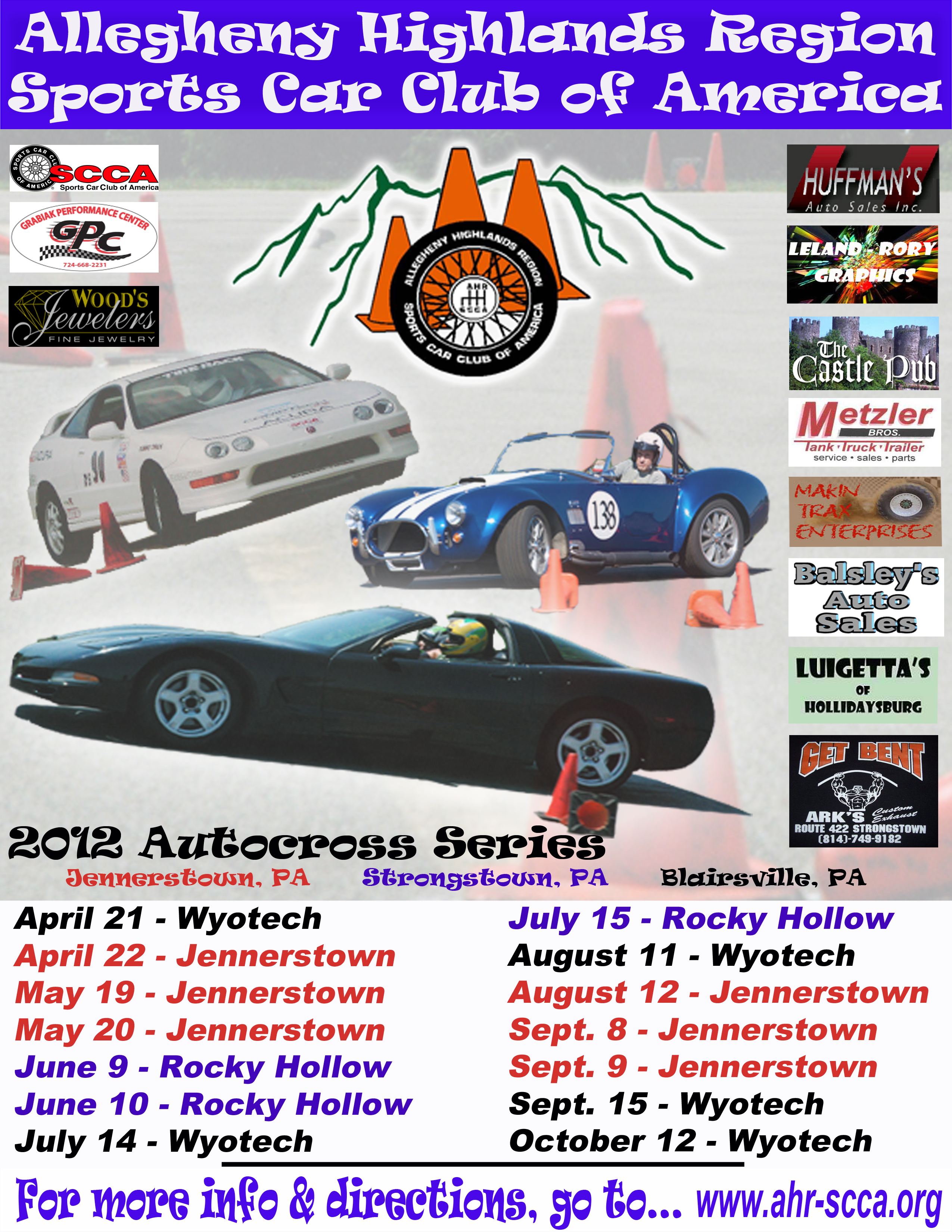 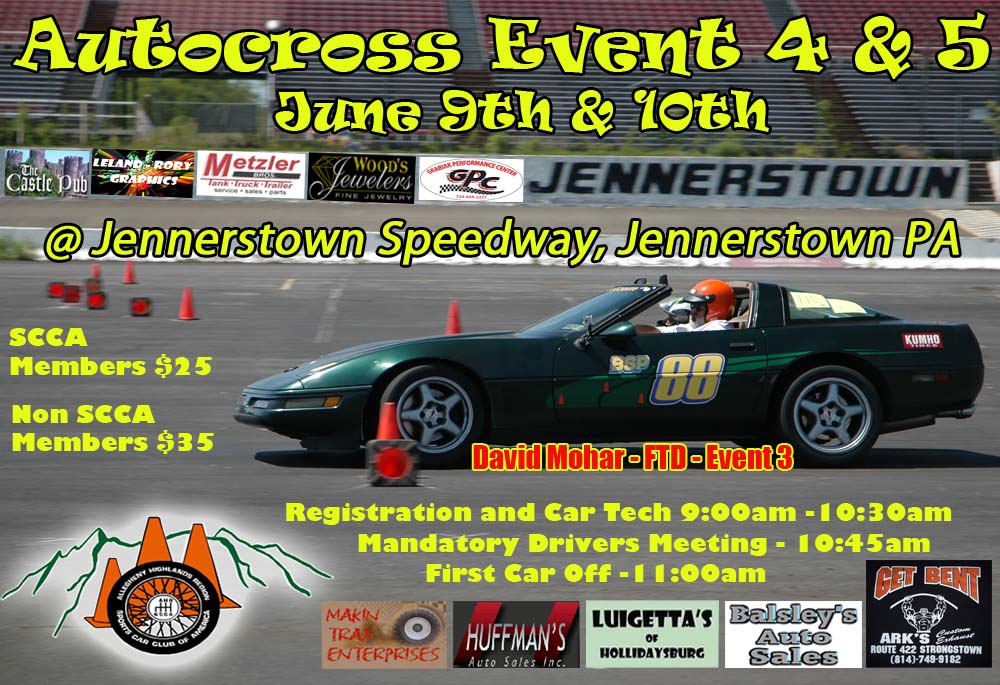 Areas that advertising will be distributed:BlairsvilleNew LatrobeEbensburgLigonierGeneral InformationSports Car Club of America, Incorporated bylaws (effective July 1, 2000)Section 2. Purposes.  The nature of the activities to be conducted and the purposes to be promoted and carried out are as follows:  To promote interest in sports cars and other fine automobiles and to encourage their safe and skillful operation, by developing, arranging and regulation closed circuit road racing, rallying, and other forms of automotive competition by dissemination of information through news releases and Club publications, and through related social recreation activities for the instruction and enjoyment of its members.Section 5.  Exempt Organization.  No part of the net earnings of the Club shall inure to the benefit of, or be distributable to, its members, trustees, officers, or other private persons, except that the Club shall be authorized and empowered to pay reasonable compensation for services rendered and make payments and distribution in furtherance of the purposes set forth in Article 2, Section 2, hereof.  No substantial part of the activities of the Club shall be the participation in, or intervention in (including the publishing or distribution of statements) any political campaign on behalf of any candidate for public office.  Not withstanding any other provision of these bylaws, the Club shall not carry on any other activities not permitted to be carried on by a corporation exempt from Federal Income Tax under Section 501 ©(4) of the Internal Revenue code of 1986.If you choose to sponsor (Level 1-4) the Allegheny Highlands Region of the Sports Car Club of America, we ask that you provide some form of your Company Logo, for example, a flyer with a sizeable logo or an image file on a disk for us to use for printing purposes.  Any products for door prizes are welcome!Level - 1$1,000.00Level One includes:Series name headlined by sponsor, for example, ACME Autocross SeriesLogo prominently displayed on event awards (Title Sponsor)Display space available during events, for sponsor’s banners and/or promotional materials (to be provided by sponsor)Logo and series name displayed in Club pamphletsRecognition of sponsor over Public Address system at each eventAdditional exposure at other AHR-SCCA activitiesSponsor’s logo on Club T-ShirtUnlimited coupons for $5 off registration at Club autocrosses for the 2016 season.Sponsorship plaque and T-ShirtTwo Free Autocrosses for the 2016 seasonWebsite logo/banner on www.ahr-scca.com hyperlink to your site (if available).Level - 2$750.00Level 2 sponsorship includes:Name displayed on event awardsDisplay space available during events, for sponsor’s banners and/or promotional materials (to be provided by sponsor)Name displayed in pamphlets Recognition of sponsor over Public Address system at each eventSponsor’s logo on Club T-ShirtUnlimited coupons for $5 off registration at Club autocrosses for the 2016 season.One Free Autocross for the 2016 seasonSponsorship plaque and T-shirtWebsite logo/banner on www.ahr-scca.com hyperlink to your site (if available).Level - 3$500.00Level 3 sponsorship includes:Name displayed on event awardsName displayed in event pamphlets Recognition of sponsor over Public Address system at each event Sponsor’s logo on Club T-ShirtTen coupons for $5 off registration at Club autocrosses for the 2016 season.Sponsorship plaque and T-ShirtWebsite logo/banner on www.ahr-scca.com hyperlink to your site (if available).Level - 4$250.00Level 4 sponsorship includes:Name displayed on event awardsName displayed in event pamphletsRecognition of sponsor over Public Address system at each eventSponsor’s logo on Club T-ShirtTen coupons for $5 off registration at Club autocrosses for the 2016 season.Sponsorship plaque and T-ShirtWebsite logo/banner on www.ahr-scca.com hyperlink to your site (if available).Level – 5	$50.00	Level 5 sponsorship includes:Name only (no logo/banner) displayed on the www.ahr-scca.com sponsor page hyperlinked to your site (if available)Two coupons for $5 off registration at Club autocrosses for the 2016 season.Level – 6 Individual (non corporate)	$25.00	Level 6 sponsorship includes:Name displayed on the www.ahr-scca.com sponsor pageOne coupon for $5 off registration at Club autocrosses for the 2016 season.DRIVER’S CHALLENGE     What is a driver’s challenge?  The driver’s challenge is an event that is held once a year towards the end of the season.  Over the course of events, throughout the season, drivers qualify in their individual classes for each event.  The top drivers of each class then have an opportunity to compete against drivers from other classes in a neutral vehicle.  At the end of the event, one driver will win the challenge.  What does my sponsorship go towards?Your sponsorship goes towards, but not limited to:Trophies and AwardsT-Shirts and ApparelAdvertisingPurchase or Rental of Challenge VehicleWhat do I get for my sponsorship?Mention as event sponsor on www.ahr-scca.orgCompany logo on any print advertisementsCompany mentioned during the event over our PA systemThere can be more than one sponsor for the Driver’s Challenge. The title sponsor will be first come first served and the event will be named after the initial sponsor.  i.e. your company Driver’s Challenge.  The cost of this sponsorship will be $500.00 or donation of challenge vehicle.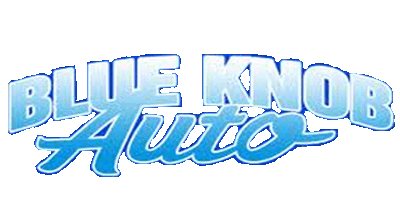 2013/2014 Challenge Sponsor                   2015 Challenge Sponsor                      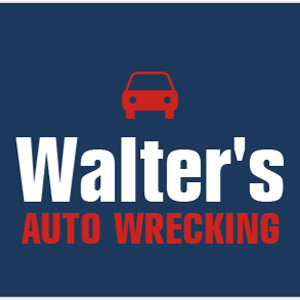 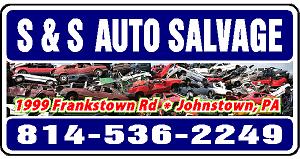 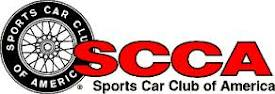 Sponsorship AgreementBy signing this document, you acknowledge the information provided and agree to the terms set within the specific sponsorship level chosen. You hereby agree to sponsor the Allegheny Highlands Region of the Sports Car Club of America for the 2016 season and/or driver’s challenge.The funds/products being donated to AHR-SCCA are to be used for the sole purpose of benefiting the club, club activities, and its participants. In no way shall any single member of AHR-SCCA benefit from the funds provided.  These funds must be received by April 1st.Sponsorship Level_______Company Name: ______________________________________________________Contact Name: _______________________________________________________Address: ____________________________________________________________City: : ______   Zip: __________________Contact Phone #: _____________________________________________________Website URL: http://___________________________________________________E-Mail: _____________________________________________________________Signature: ___________________________________________________________(By signing above, I certify that I understand and agree to the conditions set forth by both parties for the agreed sponsorship during the 2016 season)Date: _____________________AHR-SCCA Member Name: _____________________________________________Signature: ___________________________________________________________Date: ______________________Sponsorship AgreementBy signing this document, you acknowledge the information provided and agree to the terms set within the specific sponsorship level chosen. You hereby agree to sponsor the Allegheny Highlands Region of the Sports Car Club of America for the 2016 season and/or driver’s challenge.The funds/products being donated to AHR-SCCA are to be used for the sole purpose of benefiting the club, club activities, and its participants. In no way shall any single member of AHR-SCCA benefit from the funds provided.  These funds must be received by April 1st.Sponsorship Level_______Company Name: ______________________________________________________Contact Name: _______________________________________________________Address: ____________________________________________________________City: : ______   Zip: __________________Contact Phone #: _____________________________________________________Website URL: http://___________________________________________________E-Mail: _____________________________________________________________Signature: ___________________________________________________________(By signing above, I certify that I understand and agree to the conditions set forth by both parties for the agreed sponsorship during the 2016 season)Date: _____________________AHR-SCCA Member Name: _____________________________________________Signature: ___________________________________________________________Date: ______________________